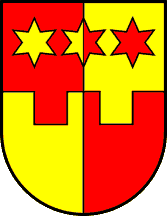 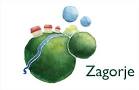 PRILOG II. POPIS DOKUMENTACIJE ZA PODNOŠENJE ZAHTJEVA ZA POTPORUOSNOVNA DOKUMENTACIJAOSNOVNA DOKUMENTACIJA1.Rješenje o upisu u Upisnik poljoprivrednih gospodarstava2.Potvrda Porezne uprave iz koje je vidljivo da podnositelj zahtjeva nema dugovanja prema državnom proračunu ne starija od 30 dana na dan podnošenja Zahtjeva za potporu3.Dokaz o sustavu PDV-a korisnika, ne stariji od 30 dana na dan podnošenja Zahtjeva za potporu4.Preslika važeće osobne iskaznice podnositelja zahtjeva5.Potvrda banke o računu6.Izvadak iz obrtnog registra (obrti), izvadak iz registra nadležnog Trgovačkog suda (pravne osobe), (OPG ne dostavlja navedene dokumente)7.Ponuda/predračun/ugovor za svaku pojedinu aktivnost. Račun i/ili ugovor s dokazom o plaćanju ukoliko je aktivnost provedena. Prihvatljivo plaćanje je putem transakcijskog računa isključivo na žiro-račun isporučitelja i /ili fiskalizirani račun.Ponuda/ predračun/ račun/ ugovor moraju biti pisani hrvatskim jezikom i ne smiju biti pisani rukom8.Zahtjev za potporu potpisan i ovjeren od strane podnositelja zahtjeva9.Izjava o korištenim de minimis potporama, potpisana i ovjerena od strane podnositelja10.Privola/suglasnost za objavu osobnih podataka, potpisana i ovjerena od strane podnositeljaSPECIFIČNA DOKUMENTACIJA SPECIFIČNA DOKUMENTACIJA za aktivnost ulaganja u kupnju opreme za opremanje objekata za klanje zagorskog purana na gospodarstvima podrijetla i aktivnost ulaganja u kupnju rashladnih vitrina za trženje zagorskog purana:za aktivnost ulaganja u kupnju opreme za opremanje objekata za klanje zagorskog purana na gospodarstvima podrijetla i aktivnost ulaganja u kupnju rashladnih vitrina za trženje zagorskog purana:1.Preslika identifikacijske kartice gospodarstva izdane od HAPIH2.Preslika Potvrde o brojnom stanju kljunova u matičnim jatima i brojnom stanju novo izvaljenih purića upisanih u JRDŽ, izdana od HAPIHDODATNA DOKUMENTACIJA(ukoliko je primjenjivo za poljoprivredno gospodarstvo)DODATNA DOKUMENTACIJA(ukoliko je primjenjivo za poljoprivredno gospodarstvo)1.Potvrda o podacima evidentiranim u matičnoj evidenciji Hrvatskog zavoda za mirovinsko osiguranje ne starija od 30 dana (za poljoprivredna gospodarstva koja plaćaju obavezno mirovinsko osiguranje  poljoprivrednika).2.Rješenje o upisu u Upisnik subjekata u ekološkoj proizvodnji, Zapisnik stručnog nadzora kontrolnog tijela i potvrdnica za 2022. godinu3.Važeća Potvrda o sukladnosti izdana od kontrolnog tijela (za proizvođače zaštićenih proizvoda).